The Five Worlds of ExistenceMortal life is the culmination of eons of dreaming and hoping and, if it were possible to sense it, waiting.  Physical bodies are not simply manifested from dirt; well not anymore.  A process for procreation was carefully programmed into molecules that are meticulously arranged in massive proteins.  These proteins can unfold, replicate themselves, and then fold back into their functional morphologies.  These macromolecules are arranged in seemingly endless permutations to form gene pairs.  Each gene pair has a choice of proteins they can produce through the same unfoldment process.  Those choices are made by utilizing mostly environmental process variables such as temperature, salinity, toxicity, ultraviolet radiation, and even the energy output by the soul symbiotically linked to that physical body.  In fact, that environment is also additive.  That is to say, the consciousness of those souls surrounding the gene pair can also influence the proteins that are created.  And, make no mistake, this creation process is taking place through the mortal life, which makes you the co-creator of your own body.The spirit inside the body is designed to be self-aware, but its ability to sense and interpret the universe is truncated by the physical body to which it is attached.  That does not mean there aren’t those humans who operate by using someone else’s program.  Mortals often abdicate their own consciousness for that of someone else.  One does not need to look very far to find mortals who are not conscious that they are conscious. They are known as Non-Player Characters. (NPCs)This is a process that begins as conception and progresses back and forth, sort of like a visitor while the house is under construction, until birth; at which time the transition from the spirit world to the physical three-dimensional world is complete.  Still, the age at which a being becomes self aware–a process I call stepping in–can vary widely.  It is at this age that the Five Worlds of Existence begin.All mortal sentient beings with souls live in one of these worlds of existence.  In terms of philosophy, each world has a ‘good’ to it.  The good is the reward or the value of that world. Moment by moment, mortals can move between worlds of existence. In fact, as eluded to already, the longer you exist in mortal form, the more critical to your growth and maturity becomes the requirement to invest in all worlds, until you become the master integration, like God Himself. After all, what manner of children would God have if not given the potential to become like Him?World Number OneThe good of this world is physical work.  There is something amazing about this world in its simplicity. It requires little or no mental exertion, and yet the soul receives peace and a profound sense of satisfaction from it. It can even be said that a spirit can fall into a state of disrepair or unexplained weakness or fatigue without it. The harder and longer the body is worked, the better the soul seems to feel.Digging a ditch, or hand-cultivating a garden is remarkably rewarding. I took a course on service where we were not allowed to speak for 24 hours. We worked in teams of 20 men to clear a path through the woods. We cut small trees, scrub brush and cleared rocks out of the path. It was done with hand tools, shovels, pick axes, and rakes. It was Spring, and the green leaves had not yet come out. Briars, sticks, leaves, pine needles, and gravel had to be put in its place. We used wheel barrows and cut landscaping timbers to make steps in the trail where it was steep to help people go up and down safely.We used hand signals and facial expressions, but no human voice was heard for 24 hours. We ate granola energy bars and drank water together during breaks. It was terrifically hard work for someone who worked in an office all day. I knew I would be sore, but when we had to sleep in a sleeping bag on the ground with no tent, under the stars and work the next day as well until 5 PM without saying a word, there was a mighty change of heart that overcame each one of us.I was brought to tears when I was finally allowed to speak during the reflection period of our ordeal. I felt humbled and clean, somehow. There was no corruption in my soul. I had sweated gallons, and worked several hundred horsepower through my muscles over the past two days. I learned something powerful; beyond words. I learned about the power and the good of World Number one. Some years later, my two young boys and I were harvesting some potatoes from a couple of rows we had planted at my father-in-law’s farm. It was good soil, and the two rows made far more than we could ever eat in a year, but we put our hands in the loose dirt and used hand shovels to uncover and harvest those potatoes. The boys were aged four and seven, so their attention could wander from time to time, but once they got into it, they began filling the wheelbarrow with potatoes.We got about three-quarters of the way down the first row, and my father-in-law walked up to see how we were doing. He took his shovel and dug into the hill where we had already worked and found a few more potatoes in the soil. “These boys are missing a whole bunch of potatoes back here,” he said chastising us for not doing a good job. I paused for a moment, not wanting to be disrespectful, but also not wanting to make the boys go back over what they had already happily harvested.“That’s okay,” I said.  “I’m not raising potatoes.  I’m raising boys.”My father-in-law didn’t say much after that, although I don’t think he grasped what I meant.  The point is that the boys felt great, they learned a valuable lesson about hard work, and we had plenty of potatoes for the year.  By the way, my boys still raise gardens and still remember that day of harvesting those potatoes.That is the good of World Number One. I have found that the best way to clear a funk out of my life is not to sit around and stare out the window, but to go do some hard work.  Pound in a fence post.  Trim the hedges.  Wash the car and vacuum it to perfection.  By the way, to this day I try to do it without speaking.World Number TwoThe good of this world is learning.   I don’t mean to merely read.  I mean to study on a thing.  Any subject.  Once that knowledge is acquired, then the task of assimilating that knowledge into other subjects that have been studied before begins.  Music is woven into architecture.  Math is colored with acrylic paints or clay.  It is like turning a thing over in the hands, looking at it from all sides.  Exploration, discovery and problem solving are amazingly satisfying when the solution is found.I have made the bulk of my living solving problems for companies.   I can see into their processes and machines and systems to the root of a problem better than anyone I know, just because I have mastered this world.  There are some changes that come about in this world that are profound and perhaps responsible for the improvement of the human race.  If you think about it, the human race was walking or riding behind an ox until about 140 years ago.  Thousands of years, the world was ruled by one or two men using wooden ships and steel blades.  All of a sudden, things changed.Why is that?  Because of world number two.  Thousands of attempts had been made to fly over thousands of years.  Many men had been injured or killed, as they envisioned themselves climbing to the Sun on wings of some kind or other.  Then, in 1906, the Wright brothers made the world’s first coordinated turn in flight.  Word of a plane that could fly for 45 minutes reached France to an airfield full of men who would not believe it.So, the Wright’s packed up their plane, sailed to France, and flew over their heads for nearly an hour.  Around and around, banking left and right and then landing again on the grass field in front of them, the Wrights changed the world forever.  All people had to do was see it done; one time.  Once they saw that the slight warping of the wing surfaces to bank the plane in a slight rolling action while the rudder was turned as well, would prevent the plane from going into an uncontrollable flat spin and crashing.  Five years later, World War One started, and men were bombed from the air.  Now, we have computers help the pilots make minute changes to wing surfaces to fly invisible planes at impossible speeds in the dark.Yes, worlds change in this world of existence.  But it is good here, and knowledge can bring civilization to new levels of sustainability and from star system to star system.  In a few short years, every major disease will be cured.  We have already seen most cancers cured without surgery or radiation; all by using molecular biology.  World Number Two is how we discover the facts, analyze them, and figure out the meaning of life.World Number ThreeThe good of this world is to do something deviant and non-conforming.  Why on Earth would we have such a world of existence, you ask.  I didn’t invent it.  I am only defining it for you.  Humans are not the only sentient beings on the planet that have this ability.  Dogs, cats, horses, dolphins, and whales have this ability to consciously do deviant acts.  Defiance, violence, mayhem, vandalism, larceny, rape, and even murder have their rewards in this world.I interviewed a criminal psychologist one time at length over a period of months.  He didn’t want to sit down and talk about it for very long at one stretch, so to get the full picture took some time.  I asked him why we incarcerate bad people.  Does it help them?  Does it punish them or make them not want to do their crime again?The answer was quite awakening to me.  He said we do not incarcerate people to rehabilitate them, although those services are certainly available to them while they’re locked up.  The sole purpose of incarceration is to remove them from society, so that society is kept safe from them.  I asked him why there were so many prisons, and I mentioned that America has more people in jail than any country in the world.He said that is why our country is so safe.  He explained that in any community, at any economic level in any city, about 98% of the people will behave well.  That is to say, without even having laws, they will not steal, fight, rape, lie or cheat in any way.  With laws, and training in knowledge of the law, much like traffic laws, people will get even better at it.  They don’t do it out of fear of getting caught.  They do it because they see that it promoted order, safety and peace in their community.  They want this, and they see the sense in it, so they live their entire lives without so much as a single infraction on purpose.  One trip a week to traffic court for six months will prove this out.  Although the courtroom is full of offenders every time there is a court held, month after month it is the same people over and over again that approach the bench.Then, there are the 2% that will not obey the law.  They are not only defiant and nonconformist, they are violent and seek to blame everyone around them for their life condition.  Back in 1965, there was an experiment done with three-year-olds.  Hundreds of them.  They placed a single marshmallow on a plate in front of the child.  They were told to sit and look at it.  Within a minute, the adult would say “I am going out for a while.  If you do not eat the marshmallow, when I return I will give you two marshmallows and you can eat them both at that time.”Some of the children picked up the marshmallow, smelled it, and placed it back down.  Some of them ate it.  Some of them did not touch it, waited, and got the two marshmallows.  Sounds simple enough, but here is the remarkable thing about this study.  Most of those kids were followed until they reached the age of 50.  In each and every case, the ones who waited, were more successful, stable, and made better life choices.  The ones who ate the marshmallow were failures, struggled from day to day, went through multiple divorces, and almost to a person did not finish higher education.The good of World Number Three is mischief, but the process is more geared toward instant gratification.  My criminal psych interview told me once that he had a class of criminal that would never be accepted in society.  When they punch someone in the face, and the blood pours from that person’s nose, they get an erection.  How can you rehabilitate a person whose sexual energy is tied to violence?  You cannot.  They are exiled in World Number Three, and will never escape.Sex is also a large part of this world.  Sexual energy and gratification is the core of this world.  Both sexes participate, but there is a point at which people naturally fall out of this world.  They get old, fat, or make themselves so unattractive, that they can no longer participate.  This has nothing to do with love.  It only has to do with sex.  Although young people are easily fooled into thinking that sex is love.World Number FourThe good of this world is depression.  I have written many many papers on this subject.  It is well-travelled and explored, let me say that.  The good of this world is self-reflection.  When we enter the canyons of blue, as I call them, there is transition from light to shade.  It’s cooler and darker.  If you go all the way to the bottom of the canyon, it can get quite dark and cold.  There is only one soul on the ground in this world; you.  Self becomes the only thing you are aware of.  You meet and face all your fears in this world.Whenever we come here, we bring with us a long script we have written.  It is filled with stories and lessons, but most of the time they are locked away in another language.  You didn’t speak English during your last existence, you know.  Not very likely anyway.  As far back as you could possible remember, you have been sentient, because that is the image from which you were made.  When you take the square root of something, you do not end up with something completely dissimilar than that with which you started with.  Oh, yes it was much larger, but it was meant to be rooted.  That is to say, one being in the universe doesn’t really exist.  Not relative to anything else, because there is no relativity.  When the square root is taken, you get two mated souls, brothers, sisters, or perhaps one of each that, when multiplied together, make up the original soul.  But, as each soul grows and learns and expands, the product of that reverse process is very much larger.  That’s the point.What humans have a hard time learning is that failure is the best teacher.  Very little is learned from success, except in golf.  Forgetting that life is a path and not a destination can also make us lose our way in the canyons of blue.  The idea is not to go down into the canyon and then walk along the cold river.  It is to cross the river and climb up the other side and back into the surface world.Sometimes we have a hard time doing this on our own, or someone makes it harder for us to do it by giving chemicals to our physical body.  When that happens, it is quite possible to lose your soul and lose your physical life.How does that happen. When there is no one who can harm you in the canyons of blue?  Well, there is one being.  I call him Anterbae.  He is a black flame with yellow eyes, and like all flames he needs fuel to burn.  His fuel is your life force.  He will come, if you stay long enough.  He will convince you to keep him warm, and he will give you nothing in return.  He wants you to give all of your energy to him; all of it.  But when that is done, you are dead.World Number Four is a journey we all make.  When you climb out the other side, you are very much stronger and better for it.  There is nothing wrong with a scar.  The point is to heal.  Getting back on the horse is much better than walking.  You can always feel a soul who has never made the journey.  They are incomplete mortals.  But like any learning experience, the self-reflection is even more important than the experience itself.  What did you learn?  How near of a miss was it?  Where will you stand next time?  Did you learn the right lesson?  One thing is for sure.  If you learned that you are a loser, you got it wrong.  Chances are you brought an old script with you from before.  Get with a clearing practitioner and close that script.  Stop reflecting that failure, and use the lesson to love better and sew correctly, to get the best fruit.World Number Four is vital to the completion of any soul.  And, after all, the purpose of life is completion.  That was the commandment in the beginning, and nothing, not any god or a host of gods, can stop you from this.  You see, you were commanded to be perfect, just as your Father in heaven is perfect.  It’s kind of a language issue here.  The better word is complete.  Be ye therefore complete, even as your Father in heaven is complete.  Oh, and yes, it can be done.World Number FiveThe good of this world is celestial glory.   Mortals enter and leave this world often throughout their lives.  It is not possible or meant to be possible for mortals to stay here.  It is a place of safety and platonic love.  Obviously, it would be the end of the human race if we all went here and stayed.  There are many times that mortals step into this world, and most of the time they forget about it pretty quickly.  There are days when everything goes right.  You get a high grade of a test, you get married, you are present at the birth of one of your children, or some other great event like this.Most mortals need a regular recharge in this world for short periods of their life.  There are certain things that are almost always present in this world.  The frequencies that can sustain this world are fairly well-known.  There are certain musical chords that make this world possible.  Virtually all church hymns are written in these chords and utilize these frequency patterns.  They are cymatic in their ability to create an almost universal euphoria in mortals.  It does not last, because the human form becomes habituated to it.    Mediation music, ambient music, and even certain instruments are creative in this world.These frequencies are so common, that they are often used by  evil men to deceive.  The only reason it isn’t used extensively by those with evil design, is because these chord progressions elicit warm feelings of mercy and charity in people.  This is absolutely not what evil men want you to do.  So, they add distortion, drums, synthesizers and heavy dark sounds to the mix.  They intentionally attract a good soul with the chords, and they twist your heart up in the darkness of their true design.Mortals require contrast in order to be happy with life.  They also need to know that World Number Five exists to establish hope and a reward for faith.  Some men lead their families to a church and stay there their whole lives.  They like the songs, and the messages that can recharge the soul, making it easier to face a job they hate, for income that does not produce success.  They go back to work, swallow their pride and move through the other worlds for spice to their lives, and then they come back to World Number Five for refueling.Unlike sexual energy, making love is a large part of this world.  When couples come together for a session of physical exchange, it can last for 5-6 hours at a time.  Foreplay, caressing, kissing, or showering together for hours at a time are not in the sexual realm, but rather exist in the celestial realm because this energy is meant to express love between two people.  Yes, I said two people.  When you add another person, it falls back into World Number Three.The good of this world is that it is a rare respite from mortality.  It is not the point of mortality, and when it is done to excess, it does not work anymore.  Let that sink in.  When you dwell too much in the celestial world in mortality, you lose the sense of feeling.  You must step out of this world, work hard, study, self-reflect, and let off some steam, and then return to enjoy this profound joy.The Global Syndicate Takes a HitTwo years after evidence emerged that the infamous Steele dossier was a political dirty trick filled with Russian disinformation and disproved allegations, Special Counsel John Durham unloaded a new indictment that exposes a parallel effort by Hillary Clinton's campaign to flood the FBI with more dubious Trump-Russia collusion dirt.In painstaking detail, Durham laid out in the indictment Thursday how Democrat superlawyer Michael Sussmann used Clinton campaign funds to construct a now-debunked memo and other evidence alleging that computer communications between a server at the Alfa Bank in Russia and the Trump Tower in New York might be a secret backdoor communication system for Trump and Vladimir Putin to hijack the 2016 election.Sussmann delivered the package in mid-September 2016 — just weeks before Election Day as Trump and Clinton were locked in a tight race — to then-FBI General Counsel James Baker, even after the team of computer experts warned the theory was a "red-herring," according to the indictment.And then Sussmann falsely told Baker, the prosecutors alleged, he was providing the information to the FBI solely as a good citizen, and not on behalf of any client.In fact, Sussmann was working on behalf of a tech executive and the Clinton campaign and charged nearly all the work on the Alfa Bank narrative to the Democratic presidential campaign, including his meeting with Baker, the indictment stated.He apparently deceived the FBI into thinking the allegations were coming from a neutral source — Sussmann had been a cybersecurity expert — and not an election-motivated client.  The entire thing was not only fake, it was a cheap fake.  It should have been instantly recognized as a fake by the most junior FBI agent.  "In truth, and in fact, and as Sussmann well knew, Sussmann had acted on behalf of and in coordination with two specific clients of the law firm: tech executive 1 and the Clinton campaign in assembling and conveying these allegations," the grand jury indictment charged. The other truth is that the FBI covered for Sussman and presented Sussman’s bogus evidence as fact to a FISA judge multiple times.  The FBI is integrally involved in committing the crime."Sussman's false statement to the FBI general counsel was material to that investigation because among other reasons it was relevant to the FBI whether the conveyor of these allegations was providing them as an ordinary citizen merely passing along information or whether he was instead doing so as a paid advocate for clients with a political or business agenda." File 9901e223-403a-47ce-93e0-1d78a5ff6627.pdfThe Russia collusion story in the public eye finally caught up with what we were saying here on this program and has been exposed for what it was: a three-legged political dirty trick in which highly credible figures with deep law enforcement, intelligence and news media ties were paid by the Clinton campaign to flood the FBI with unproven allegations that Trump was secretly colluding with Russia to steal the election from Clinton.Rep. Devin Nunes (R-Calif.), who played a critical role as House Intelligence Committee chairman in unraveling the false Russia collusion narrative, said Thursday's indictment added a final piece to the Clinton machine that crafted the dirty trick."The indictment is damning, full of shocking details showing how the Clinton campaign operatives and lawyers resorted to illegal and immoral methods to concoct false allegations against the Trump campaign and feed them to the FBI and the media," Nunes said."Obviously, many more people need to face justice but it's gratifying to see Durham begun to unravel the web of lies and deceit that surrounded the Russian collusion hoax," he added.The evidence now in the public domain shows the Clinton effort was centered at the Perkins Coie law firm, which represented both the Democratic National Committee and the Clinton campaign. The firm paid Sussmann, a former DOJ lawyer, as a partner, and hired ex-MI6 agent Christopher Steele and the Fusion GPS research firm to develop the Russia collusion evidence.This stems from the January 5th meeting Obama called in 2017.  Every single person in that meeting should be indicted and charged with treason.  They should be tried and convicted and sentenced.The effort was launched after Clinton's campaign funded a poll in 2015 showing her own ties to Russia and Moscow money paid to her husband, ex-President Bill Clinton, were threatening her path to the presidency, according to documents made public last year in  "Fallout," a book by this reporter and coauthor Seamus Bruner.The first leg of the collusion narrative was run by Steele, who used his MI-6 credentials and his prior ties to the FBI and high-ranking DOJ official Bruce Ohr to walk in his infamous dossier to U.S. law enforcement and intelligence in the summer of 2016. The FBI ultimately concluded Steele's dossier was riddled with Russian disinformation and disproved evidence.The second leg was Sussmann, who crafted information from computer experts supporting Hillary Clinton into the tale of the Alfa Bank server back door. That narrative was flagged by Sussmann's team as unlikely even before he pitched it to the FBI, according to the indictment, and the theory was ultimately dismissed by the FBI and Russia Special Counsel Robert Mueller. "It wasn't true," Mueller testified to Congress in 2019.And the third leg of the dirty trick consisted of the efforts of federal bureaucrats inside the FBI, State Department and intelligence community — many of whom disliked Trump — who managed to deceive the FISA court, the Congress and the American public, often by using leaks to news media outlets to sustain a collusion story that had fallen apart within weeks of Steele's first approach.We now know the CIA had warned the FBI that one focus of the investigation, former Trump adviser Carter Page, was actually a CIA asset and not a Russian stooge. Rather than tell the FISA court, the FBI falsified a document to hide that information.Likewise, CIA director John Brennan warned then-President Barack Obama that Hillary Clinton was concocting a dirty trick to frame Trump as a Russian colluder to distract from her own email server. And the FBI was warned repeatedly that the main allegations in Steele's dossier were riddled with Russian disinformation, debunked evidence and unprovable claims and came from an ex-British spy who hated Trump and was working with Clinton, all kept hidden from the FISA court for critical months.In the end, the dirty trick was allowed to fester for two years before fully being pierced in public, causing irreparable harm to the Trump presidency and tarnishing the reputation of the FBI and the intelligence community in the eyes of the courts and the public.Tax the Rich: AOC is Deep Doo DooDesigner Aurora James called her “Tax the Rich” dress for Rep. Alexandria Ocasio-Cortez a “powerful message” — but it’s not one she has taken to heart.The 37-year-old fashionista who made waves at the Met Gala with Democratic-Socialist AOC last week is a notorious tax deadbeat with unpaid debts dogging her in multiple states, records show.Most of luxe-living James’ arrears center on Cultural Brokerage Agency, an LLC she formed in 2011 to serve as the parent company of her fashion brand, which today is known as Brother Vellies. It’s a favorite of people like Beyoncé, Rihanna, and Meghan Markle.The company racked up three open tax warrants in New York state for failing to withhold income taxes from employees’ paychecks totaling $14,798, the state Department of Taxation and Finance told The Post. The debts — which were incurred before the pandemic — stem from 2018 and 2019. The company has been hit with 15 warrants in total since 2015.The company got into a deeper hole with the feds. Between April 2018 and April 2019, the Internal Revenue Service placed six federal liens on Cultural Brokerage Agency totaling $103,220. The liens specifically cite the company’s failure to remit employee payroll taxes.  Oh, she was deducting them from their checks.  She just wasn’t sending those payments to the IRS, leaving those employees in tax trouble while she lived a life of extravagance off the deductions.The IRS declined to comment on their current status.“Just because they take it out of your paycheck doesn’t mean they’re sending it to the government,” David Cenedella, a Baruch College taxation lecturer explained after reviewing the liens. “It’s certainly not something you want. I would not say your average business out there has this. Something went wrong.”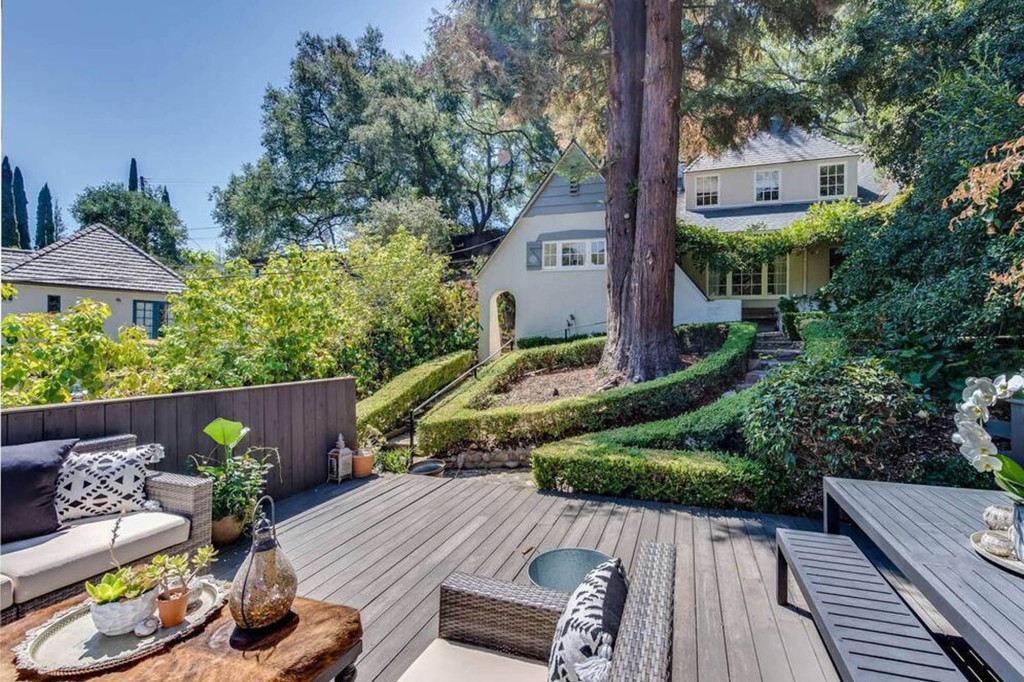 Aurora James owes $2,504 in property taxes on this home.While Aurora apparently has no problem robbing her employees and stiffing the Taxman, and she isn’t shy about taking money from taxpayers — her company received in $41,666 in pandemic relief aid.  That is no accident.  You have to apply for those payments.  She committed fraud.Over the years Cultural Brokerage Agency has also faced multiple legal challenges as a result of habitual nonpayment of worker benefits.In October 2019 the state Worker’s Compensation Board slapped the company with a $17,000 fine for not carrying worker’s-comp insurance between March 2017 and February 2018. The company currently owes $62,722 and no payments have been received to date, a rep for the board told The Post. Workers’ comp is paid out when an employee is hurt at work and misses time.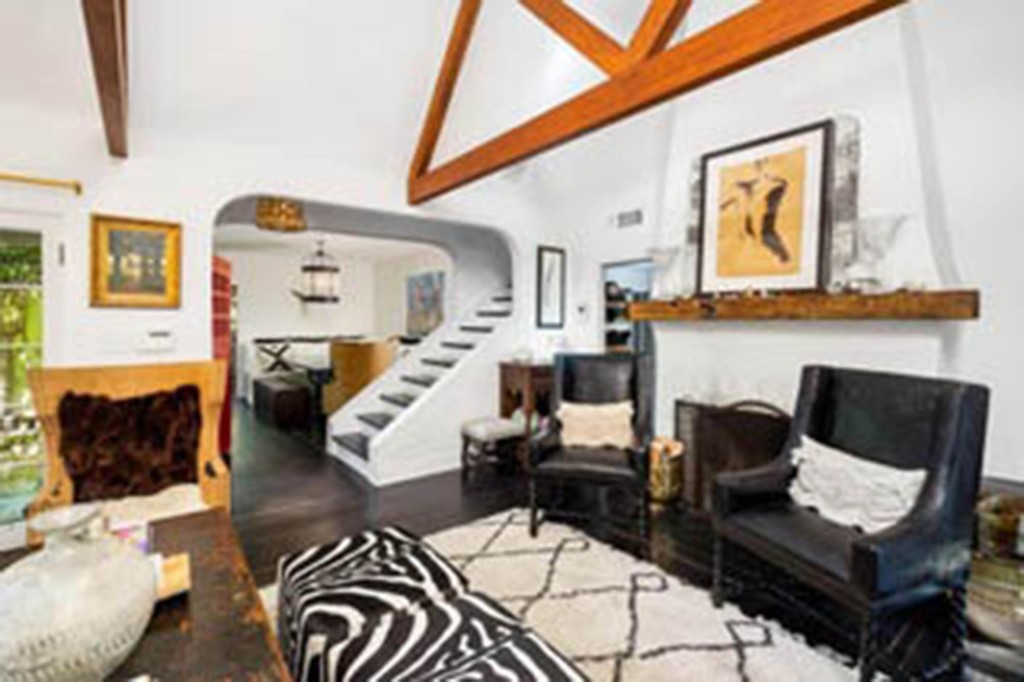 The interior of Aurora James’ home in Los Angeles.Ex-staffers blasted the operation as a sweatshop that relied on legions of unpaid interns working full-time jobs.“I experienced a lot of harassment when I worked for her,” one former contract employee told The Post. “Aurora would ask me to do things that were not in anyone’s job description, like scheduling her gynecological appointments. The work environment was so hostile that I was afraid to ask for my check.” The employee was ultimately terminated.An ex-intern called James “quite cold,” adding that “she never gives recognition or acknowledgement to her team.”James is also an alleged rent deadbeat, records show.Aurora James called her “Tax the Rich” dress for Rep. Alexandria Ocasio-Cortez a “powerful message” — but it’s not one she has taken to heart.Getty ImagesIn August 2020, James’ landlord filed papers to evict Brother Vellies from their location at 71 Franklin St. in Brooklyn, as well as demanding more than $25,000 plus interest for staying beyond the end of her lease. The case was settled.She was sued by a previous landlord in February 2018 for more than $5,000 in unpaid rent at her shop’s old address at 209 West 38th Street in Manhattan.“Aurora, obviously we did not want it to come to this, but you never have paid your rent in a timely manner,” wrote Matthew Mandell, a rep for her Manhattan landlord in a frustrated March 2018 email. “We have been more than patient.”Though AOC proudly labeled James a “working class” designer as they waltzed down the Met Gala red carpet, her lifestyle has been anything but. As the pandemic raged across America, igniting a deep recession, James scooped up a $1.6 million residence in Los Angeles in September 2020.The Tudor-style home with cathedral ceilings, a master-bedroom fireplace and backyard hot tub sits on 7,095 square feet in the posh Hollywood Hills, according to RedFin.True to form, the property is already listed as “delinquent” by the Los Angeles County assessor’s office, which told The Post James owed $2,504 in property taxes.Though AOC was comped tickets to the annual ball for boldfacers, entry to the famously exclusive Met Gala runs $35,000 a head. James attended the bash with Benjamin Bronfman, a rumored boyfriend she’s frequently spotted with. Bronfman, 39, is a scion of the powerful Bronfman family and its distilling empire. He is worth an estimated $100 million.Photos from the event shows the pair smiling broadly with Ocasio-Cortez and her boyfriend Riley Roberts.James’ unpaid bills belie her champagne tastes. She frequently jets off to exclusive locations, her Instagram richly decorated with photos from Jamaica, Morocco, France, Indonesia, Mexico, Italy, the United Kingdom and The Hamptons.She also found money to make a $2,700 donation to Hillary Clinton in 2016.“It’s the height of hypocrisy when socialists attend a $30,000 per ticket gala with a message of ‘tax the rich’ while wearing an overpriced dress by a luxury designer who doesn’t pay taxes,” Republican Staten Island Congresswoman Nicole Malliotakis told The Post. “What happened to everyone paying their fair share?”Both James and her reps did not respond to multiple requests for comment from The Post.James pushed progressive causes long before making headlines for dressing America’s most famous socialist. After the death of George Floyd in May 2020, she created the 15 percent pledge, demanding that major companies commit to buying 15% of their products from black-owned businesses. The idea took off with major companies like Bloomingdale’s, Vogue, Sephora, and Crate & Barrel, according to a 15 percent pledge website.“This is the least you can do for us. We represent 15% of the population and we need to represent 15% of your shelf space,” James said in an Instagram post announcing the idea.Ocasio-Cortez, who has made a career out of demanding better worker wages and benefits, and taxing the rich to pay for her budget-busting federal programs, did not respond to multiple requests for comment.  We do not know whether AOC paid for the dress, or if it was donated by a rich donor.  Either way, she is is deep trouble with the ethics commission, again.China Close to AlaskaThe United States Coast Guard (USCG) said in a news release this week that it made contact with four Chinese naval vessels near the coast of Alaska.“Crews interacted with local, national and international vessels throughout the Arctic. During the deployment, Bertholf and Kimball observed four ships from the People’s Liberation Army Navy (PLAN) operating as close as 46 miles off the Aleutian Island coast,” USCG said in a statement. “While the ships were within the U.S. exclusive economic zone, they followed international laws and norms and at no point entered U.S. territorial waters.”“The PLAN task force included a guided missile cruiser, a guided missile destroyer, a general intelligence vessel, and an auxiliary vessel. The Chinese vessels conducted military and surveillance operations during their deployment to the Bering Sea and North Pacific Ocean,” the statement added. “All interactions between the U.S. Coast Guard and PLAN were in accordance with international standards set forth in the Western Pacific Naval Symposium’s Code for Unplanned Encounters at Sea and Convention on the International Regulations for Preventing Collisions at Sea.”The statement comes as China has shown increased aggression toward the United States under the Biden administration, including mocking and disrespecting the U.S. on U.S. soil earlier this year. Biden faced harsh criticism after the meeting.Earlier this month, the Congressional Research Service released a report about the expansion of China’s navy, saying that it is a top issue that U.S. officials are concerned about.READER'S PASSThe report said:In an era of renewed great power competition, China’s military modernization effort, including its naval modernization effort, has become the top focus of U.S. defense planning and budgeting. China’s navy, which China has been steadily modernizing for more than 25 years, since the early to mid-1990s, has become a formidable military force within China’s near-seas region, and it is conducting a growing number of operations in more-distant waters, including the broader waters of the Western Pacific, the Indian Ocean, and waters around Europe.China’s navy is viewed as posing a major challenge to the U.S. Navy’s ability to achieve and maintain wartime control of blue-water ocean areas in the Western Pacific—the first such challenge the U.S. Navy has faced since the end of the Cold War. China’s navy forms a key element of a Chinese challenge to the long-standing status of the United States as the leading military power in the Western Pacific. Some U.S. observers are expressing concern or alarm regarding the pace of China’s naval shipbuilding effort and resulting trend lines regarding the relative sizes and capabilities of China’s navy and the U.S. Navy.China’s naval modernization effort encompasses a wide array of ship, aircraft, and weapon acquisition programs, as well as improvements in maintenance and logistics, doctrine, personnel quality, education and training, and exercises. China’s navy has currently has certain limitations and weaknesses, and is working to overcome them.China’s military modernization effort, including its naval modernization effort, is assessed as being aimed at developing capabilities for addressing the situation with Taiwan militarily, if need be; for achieving a greater degree of control or domination over China’s near-seas region, particularly the South China Sea; for enforcing China’s view that it has the right to regulate foreign military activities in its 200-mile maritime exclusive economic zone (EEZ); for defending China’s commercial sea lines of communication (SLOCs), particularly those linking China to the Persian Gulf; for displacing U.S. influence in the Western Pacific; and for asserting China’s status as the leading regional power and a major world power.Consistent with these goals, observers believe China wants its navy to be capable of acting as part of a Chinese anti-access/area-denial (A2/AD) force—a force that can deter U.S. intervention in a conflict in China’s near-seas region over Taiwan or some other issue, or failing that, delay the arrival or reduce the effectiveness of intervening U.S. forces. Additional missions for China’s navy include conducting maritime security (including antipiracy) operations, evacuating Chinese nationals from foreign countries when necessary, and conducting humanitarian assistance/disaster response (HA/DR) operations.The U.S. Navy in recent years has taken a number of actions to counter China’s naval modernization effort. Among other things, the U.S. Navy has shifted a greater percentage of its fleet to the Pacific; assigned its most-capable new ships and aircraft and its best personnel to the Pacific; maintained or increased general presence operations, training and developmental exercises, and engagement and cooperation with allied and other navies in the Indo-Pacific; increased the planned future size of the Navy; initiated, increased, or accelerated numerous programs for developing new military technologies and acquiring new ships, aircraft, unmanned vehicles, and weapons; begun development of new operational concepts (i.e., new ways to employ Navy and Marine Corps forces) for countering Chinese maritime A2/AD forces; and signaled that the Navy in coming years will shift to a more-distributed fleet architecture that will feature a smaller portion of larger ships, a larger portion of smaller ships, and a substantially greater use of unmanned vehicles. The issue for Congress is whether the U.S. Navy is responding appropriately to China’s naval modernization effort.MCA Doses are 50% for the VaxxedA spokesperson for Ron DeSantis said that more than half of those who are seeking monoclonal antibody treatment in the south of Florida are “fully vaccinated” individuals amid supply issues.“More than half the patients getting the monoclonal antibody treatment in south Florida are fully vaccinated,” DeSantis spokeswoman Christina Pushaw wrote in response to a comment on Twitter that suggested that only unvaccinated people are the reason why there is a significant demand for monoclonal antibodies.Florida, she wrote hours earlier, “is above average in vaccination rate” and that “more than half of the patients in south Florida getting monoclonal antibody treatment are vaccinated and have breakthrough infections. Vaccinated or unvaccinated — Denying treatment to Covid patients is wrong.” Earlier this week, the White House and Department of Health and Human Services (HHS) announced plans to control the U.S. monoclonal antibody supply due to distribution issues. According to HHS’s website in a Sept. 13 update, the agency “will determine the weekly amount of mAb products each state and territory receives based on COVID-19 case burden and [monoclonal antibody treatment] utilization.” A spokesperson for HHS told CNN that Florida, Texas, Mississippi, Tennessee, Alabama, Georgia, and Louisiana are using 70 percent of the supply of the drug. “Given this reality, we must work to ensure our supply of these life-saving therapies remains available for all states and territories, not just some,” the HHS spokesperson said, adding that a new system “will help maintain equitable distribution, both geographically and temporally, across the country … providing states and territories with consistent, fairly-distributed supply over the coming weeks.” Before the change, states and hospitals could purchase the antibodies on their own.“More than 50 percent of the monoclonal antibodies that had been used in Florida were going to be reduced. there’s going to be a huge disruption, and patients are going to suffer as a result of this.” DeSantis said the state would buy directly from GlaxoSmithKline.FDA Votes NoAn influential Food and Drug Administration advisory committee on Friday rejected a proposal to distribute booster shots of Pfizer and BioNTech’s Covid-19 vaccine to the general public, paring back those plans to unanimously recommend the third shots to people age 65 and older and other vulnerable Americans.“It’s likely beneficial, in my opinion, for the elderly, and may eventually be indicated for the general population. I just don’t think we’re there yet in terms of the data,” said Dr. Ofer Levy, a vaccine and infectious disease specialist at Boston Children’s Hospital.The panel voted 16-2 against distributing the vaccines to Americans 16 and older, before unanimously embracing an alternate plan to give boosters to older Americans and those at a high risk of suffering from severe illness if they get the virus. That’s previously included people with diabetes, heart disease, obesity and other so-called comorbidities.Pfizer’s stock closed down 1.3%, while shares of BioNTech fell 3.6%.The nonbinding decision by the FDA’s Vaccines and Related Biological Products Advisory Committee comes as the Biden administration has said it wants to begin offering booster shots to the general public as early as next week, pending authorization from U.S. health regulators. While the agency hasn’t always followed the advice of its committee, it often does. A final FDA decision could come in a matter of hours. The Centers of Disease Control and Prevention has scheduled a two-day meeting next week to discuss plans to distribute the third shots in the U.S.WATCH NOWVIDEO02:20FDA panel votes for Pfizer booster for those 65+ and at higher risk“We are not bound at FDA by your vote, just so you understand that. We can tweak this as need be,” Dr. Peter Marks, the agency’s top vaccine regulator, reminded the panel after the votes. He asked the group for suggestions on what other populations the FDA should consider for boosters, like front-line health workers and other occupations that face more exposure to Covid.The committee vote was expected to be a controversial one as some scientists, including two senior FDA officials who were involved in the meeting Friday, have said they aren’t entirely convinced every American who has received the Pfizer vaccine needs extra doses right now.White House chief medical advisor Dr. Anthony Fauci said he wasn’t surprised they didn’t recommend the shots for people 16 and older. Fauci, who has publicly backed boosters, hesitated in an interview Friday on “Closing Bell” to guess what the committee would ultimately decide.“I don’t want to get ahead of the advisory committee at the time that they’re deliberating,” he said.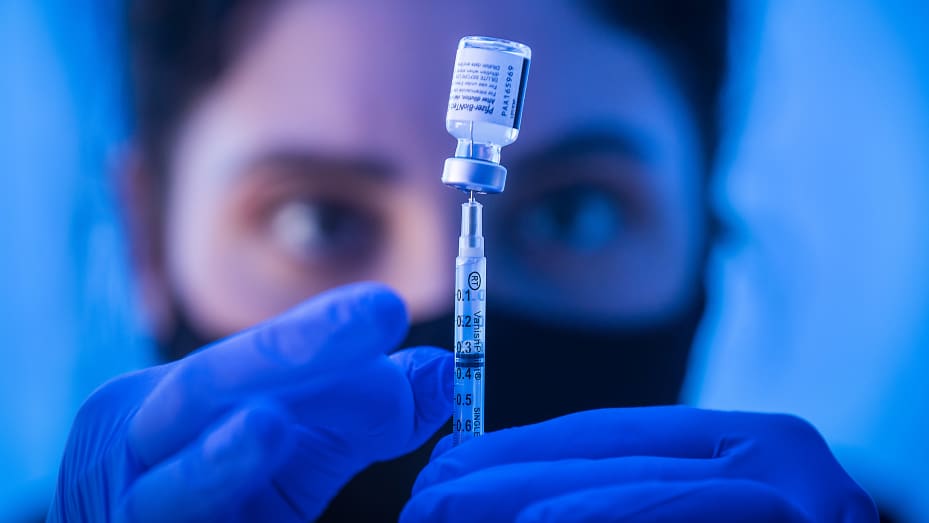 Liesl Eibschutz, a medical student from Dartmouth University, loads a syringe with Pfizer COVID-19 vaccine before giving it to people on the first day that people ages 16 and up can receive the vaccine at Kedren Health on Thursday, April 15, 2021 in Los Angeles, CA.Allen J. Schaben | Los Angeles Times | Getty ImagesIn a paper published days before the advisory committee meeting, a leading group of scientists said available data showed vaccine protection against severe disease persists, even as the effectiveness against mild disease wanes over time. The authors, including two high-ranking FDA officials and multiple scientists from the World Health Organization, argued Monday in the medical journal The Lancet that widely distributing booster shots to the general public is not appropriate at this time.In outlining plans last month to start distributing boosters as early as next week, Biden administration officials cited three CDC studies that showed the vaccines’ protection against Covid diminished over several months. Senior health officials said at the time they worried protection against severe disease, hospitalization and death “could” diminish in the months ahead, especially among those who are at higher risk or were inoculated during the earlier phases of the vaccination rollout.Before the vote, some committee members said they were concerned there wasn’t enough data to make a recommendation, while others argued third shots should be limited to certain groups, such as people over age 60 who are known to be at higher risk of severe disease. Some members raised concerns about the risk of myocarditis in younger people, saying more research is needed.Dr. Hayley Gans, a voting member, said she was “struck” that the FDA was asking the committee to look at the totality of the evidence presented Friday because some data, including on safety, was still insufficient.Another member, Dr. Paul Offit, said he would support boosters for people over 60, but had trouble backing third shots for younger groups due to a higher risk of myocarditis.Before the vote Friday, the committee listened to several presentations on data to support the wide distribution of booster shots, including from health authorities from Israel, where officials began inoculating the nation’s population ahead of many other countries and began offering third shots to their citizens in late July.Phil Krause, an FDA vaccine regulator and a co-author of The Lancet paper, was critical of the findings presented Friday, saying much of the data had not been reviewed by the federal agency or had not been peer-reviewed. He said the models used were complex and scientists have to ensure it “is giving you the correct results.”“That’s part of the difficulty at looking at this kind of data without having the chance for FDA to review it,” he said.In documents made public by the FDA on Wednesday, Pfizer said an observational study in Israel showed a third dose of the Covid vaccine six months after a second shot restores protection from infection to 95%. The data was collected from July 1 through Aug. 30 when the fast-spreading delta variant was surging throughout the country.In a presentation Friday, Dr. Sharon Elroy-Preiss of Israel’s Health Ministry argued that if officials there had not begun distributing boosters at the end of July, the nation likely would have exceeded its hospital capacity. Health officials began to see a trend, she said, of individuals in their 40s and 50s who were fully vaccinated become critically ill with Covid.“We didn’t want to wait to see those results and we knew that we needed to vaccinate a larger portion of the population in order to get the numbers down quickly,” she told the committee. Israeli health authorities expected severe cases to average 2,000 by late August, she said. “We were able to dampen that effect and our severe cases are roughly 700 or less and have stayed stable, even though we still have days at 10,000 confirmed cases.”She also said the booster shots were well tolerated by many people, citing data that showed there was only one case of myocarditis, a rare heart inflammation condition that’s been linked to mRNA vaccines, out of roughly 2.9 million people who received the extra doses.Pfizer’s booster side effects are also comparable with those that emerge after receiving the second vaccine dose, Dr. Joohee Lee, an officer at the FDA’s Office of Vaccines Research and Review, said during the meeting.Of the 289 booster recipients ages 18 to 55 monitored in Pfizer’s phase three trial, 63.8% developed fatigue, 48.4% had headaches and 39.1% experienced muscle pain. The FDA studied side effects in 2,682 recipients of Pfizer’s second Covid dose, ranging from 16 to 55 years old, reporting fatigue among 61.5% of patients, headaches among 54% and muscle pain among 39.3%. One adverse event — swelling of the lymph nodes — occurred in 5.2% of booster recipients but just 0.4% of those who received their first two doses.“The majority were mild to moderate and they did resolve,” Lee said of the lymphadenopathy cases. “Although one is reported to be ongoing at this time.”Ivermectin UpdateAmerican Journal of TherapeuticsTo date, very few treatments have been demonstrated to reduce the burden of morbidity and mortality from COVID-19. Although corticosteroids have been proven to reduce mortality in severe disease,1 there has been little convincing evidence on interventions that may prevent disease, reduce hospitalizations, and reduce the numbers of people progressing to critical disease and death.Ivermectin is a well-known medicine that is approved as an antiparasitic by the World Health Organization and the US Food and Drug Administration. It is widely used in low- and middle-income countries (LMICs) to treat worm infections.2,3 Also used for the treatment of scabies and lice, it is one of the World Health Organization’s Essential Medicines.4 With total doses of ivermectin distributed apparently equaling one-third of the present world population,5 ivermectin at the usual doses (0.2–0.4 mg/kg) is considered extremely safe for use in humans.6,7 In addition to its antiparasitic activity, it has been noted to have antiviral and anti-inflammatory properties, leading to an increasing list of therapeutic indications.8Since the start of the SARS-CoV-2 pandemic, both observational and randomized studies have evaluated ivermectin as a treatment for, and as prophylaxis against, COVID-19 infection. A review by the Front Line COVID-19 Critical Care Alliance summarized findings from 27 studies on the effects of ivermectin for the prevention and treatment of COVID-19 infection, concluding that ivermectin “demonstrates a strong signal of therapeutic efficacy” against COVID-19.9 Another recent review found that ivermectin reduced deaths by 75%.10 Despite these findings, the National Institutes of Health in the United States recently stated that “there are insufficient data to recommend either for or against the use of ivermectin for the treatment of COVID-19,”11 and the World Health Organization recommends against its use outside of clinical trials.12Ivermectin has exhibited antiviral activity against a wide range of RNA and some DNA viruses, for example, Zika, dengue, yellow fever, and others.13 Caly et al14 demonstrated specific action against SARS-CoV-2 in vitro with a suggested host-directed mechanism of action being the blocking of the nuclear import of viral proteins14,15 that suppress normal immune responses. However, the necessary cell culture EC50 may not be achievable in vivo.16 Other conjectured mechanisms include inhibition of SARS-CoV-2 3CLPro activity17,18 (a protease essential for viral replication), a variety of anti-inflammatory effects,19 and competitive binding of ivermectin with the viral S protein as shown in multiple in silico studies.20 The latter would inhibit viral binding to ACE-2 receptors suppressing infection. Hemagglutination via viral binding to sialic acid receptors on erythrocytes is a recently proposed pathologic mechanism21 that would be similarly disrupted. Both host-directed and virus-directed mechanisms have thus been proposed, the clinical mechanism may be multimodal, possibly dependent on disease stage, and a comprehensive review of mechanisms of action is warranted.Developing new medications can take years; therefore, identifying existing drugs that can be repurposed against COVID-19 that already have an established safety profile through decades of use could play a critical role in suppressing or even ending the SARS-CoV-2 pandemic. Using repurposed medications may be especially important because it could take months, possibly years, for much of the world's population to get vaccinated, particularly among LMIC populations.Currently, ivermectin is commercially available and affordable in many countries globally.6 A 2018 application for ivermectin use for scabies gives a direct cost of $2.90 for 100 12-mg tablets.22 A recent estimate from Bangladesh23 reports a cost of US$0.60—US$1.80 for a 5-day course of ivermectin. For these reasons, the exploration of ivermectin's potential effectiveness against SARS-CoV-2 may be of particular importance for settings with limited resources.24 If demonstrated to be effective as a treatment for COVID-19, the cost-effectiveness of ivermectin should be considered against existing treatments and prophylaxes.The aim of this review was to assess the efficacy of ivermectin treatment among people with COVID-19 infection and as a prophylaxis among people at higher risk of COVID-19 infection. In addition, we aimed to prepare a brief economic commentary (BEC) of ivermectin as treatment and as prophylaxis for COVID-19.25America the PitifulPerception is reality, or so they say.  Virtual Joe’s actions are reducing America by the minute into some cream of wheat slobbering invalid.Our enemies are itching to take a swipe at our hanging jaw, but they are still afraid of our military, and fear invading with the armed American lurking around every corner.   What they are trying to figure out, as are all Americans, who is actually in charge in Washington?Is it a shadow government of think tanks, lobbyists, and Obama retreads?  Is it really a president who counts success as getting to the presidential helicopter unassisted?  Or is it an evil syndicate that controls everything and wins elections at will using mass-printed counterfeit ballots?One can envision the intelligence chiefs of our sworn enemies being sternly lectured by their supreme leaders to get to the bottom of it because they can't believe their good fortune that American leadership has fallen so far so fast. It must be a devious trap.You know and I know that most likely is not true.  If President Trump is trying to teach us some cosmic lesson, the lesson plan has gone horribly off course.  It looked like the Global Syndicate signed over their power to him, but then they committed the crime of all time and stuffed the ballot boxes with phony votes so full that even Democrats are saying, “oh please God, when does it end?”It is understandable our foes sense a unique and fleeting moment in history. President Trump is the ExChequer in chief.  He held the sword.  He has all the evidence.  And yet, Virtual Joe and his gang of criminals have created a national debt that rivals a Black Hole. Our unemployment numbers refuse to go down, suggesting deep bleeding gashes in our economy. Our southern border remains more of a taco stand than a checkpoint. And our allies see a nation that has casually condemned to death untold numbers of Afghans who fervently believed in America until they saw our last C-17 depart Kabul.What all of this might suggest is that there are individuals in Washington who are wielding enormous power without worrying about getting caught, because no matter what  they steal or how many people they kill, it is Virtual Joe who will take the fall. Billions of people around the world are praying to God every minute for justice, and yet it may well be judgment that is being delivered instead.Judgment for sacrificing a hundred million babies. Judgment for robbing the poor, crushing the working family, and flaunting pedophilia like it is an acquired taste.  Judgment for enslaving a nation to a brutal and unforgiving scoring system that destroys lives and discourages the dreamer.  Judgment for the leaders who took bribes and sold their neighborhoods for personal wealth and power.  Judgment for abusing and sexualizing children in the name of a multi-gender deity of endless orgies and lust.  Judgment for murders of the elderly who became a burden for the insurance cartels.  Perhaps it is Judgment God delivers in order to serve justice His way.And yet there is another scenario that is equally chilling.If I have pity for anyone, it is for our allies and our enemies.  They do not know who to bribe, intimidate, or co-opt.  They know that know matter how much is spent on campaigns, ads, canvassing, or websites, the Global Syndicate has a business model that is working for them.  They don’t need to campaign.  They don’t need to buy ads or attend debates.  All they need to do is print ballots and drop them off after hours to change the election however they see fit.No election will fix anything.  Every American over the age of 18 could vote, and they would still lose.  With a trillion dollar pot of gold on the table, the Global Syndicate will do anything, kill anyone, and buy anything it takes to win.  Because winning is, after all, everything.Those Who Start RevolutionsThe Global Syndicate is similar to a man who waits in an alley close to the finish line of the Boston Marathon.  He has his running clothes on with the right brand names.  He has his hair ready for the cameras.  He splashes a little cool water in his face and takes one last cleansing breath before he bolts out from behind the dumpsters just in time to join the first place runner.  He easily sprints past the would be champion and takes the prize and all the endorsements.  Yeah.  The Syndicate is like that.  History is full of examples like this.  I always say, the people who start a revolution are never the ones who finish it.History is replete with examples of nations, successful and not-so-successful alike, that abruptly committed suicide. The ancient polis of Corcyra devoured itself in a bloody conflict as a collective madness took hold of the island city-state during the Peloponnesian War. The Jacobins in 1793 hijacked the French Revolution and turned a movement toward a constitutional republic into a totalitarian, year-zero effort to destroy the past and ensure equity for all—or else. The Reign of Terror—and eventually Napoleon—followed. The effort to force war-weary Czarist Russia to reform into a constitutional monarchy ended up being kidnapped by a small but lethal clique of Leninist Bolsheviks. What ensued was the destruction of Russian life—and millions of corpses—over the next 70 years. Ditto Mao Zedong’s various murderous resets culminating in the cannibalistic “Cultural Revolution.” Mao’s final tab was 60-70 million deaths of his fellow Chinese. French, Russian, and Chinese wokists all toppled statues, canceled out the nonbelievers, wiped away history, tore down monuments, and declared themselves the purest of all generations in their year zero—before getting down to the business of dividing up the spoils and settling scores.Most of these bloodbaths started out with the supposedly noble idea of delivering social justice, equity, and fairness before they inevitably went deadly and feral. We should be just as worried about our own woke pandemic.MythologicalStart with the idea that “wokeness” is an ideology divorced from reality. Nearly all of its premises are complete distortions.Between 2017 and 2020, minorities had made the greatest gains in employment in U.S. history. Women currently represent about 60 percent of all college students. Recent wage gains for minority middle-class Americans outpaced those of the white working- and middle class. The latter were underrepresented in college enrollments and as graduates—but vastly overrepresented (at twice their percentage of the general population) in the toll of combat dead in Afghanistan and Iraq. Asian-Americans and a dozen other ethnic groups outpace so-called whites in per capita and household income. “White privilege” is usually a sloppy term that applies mostly to the white elites who use it to smear others.America was in our sixth decade of “affirmative action,” the euphemism of ensuring equity of result by calibrating race and gender—but not class—in hiring and admissions. Proportional representation and disparate impact continued or were even enhanced. But they became increasingly selective as entire fields from the Postal Service to professional sports were somehow exempt from racial set-asides applied to others. Quotas disappeared when the marginalized were “overrepresented” in a field.The historical reparatory effort of the massive programs born out of the Great Society continued to address the baleful legacy of slavery that had ended over 150 years ago, as well as Southern Jim Crow laws that had largely disappeared 40-50 years ago, and the fumes of such racial toxicity. So, Martin Luther King’s “content of our character” rather than the “color of our skin” was still embraced as the melting-pot ideal of the Civil Rights movement that had fought for integration and full assimilation into American society. Meanwhile, intermarriage has never been more common. The desperate Left had therefore been forced to invent adjectives and phraseology like “systemic racism” and “microaggression” and “whiteness” given the vast majority of Americans did not feel or express or act out on “racism.”In other words, wokeness created the mythology that the nonwhite were worse off than ever before—a typical revolutionary fabrication to evoke the sort of hysteria necessary for an otherwise unpopular agenda. But then again, we live in an age where we were assured Hunter Biden’s lost laptop was “Russian disinformation”, the Steele dossier was iron-clad proof of something, and a pangolin or a bat birthed COVID-19.The wrongful death of George Floyd in police custody—despite his later angelic deification, Floyd was in fact a felon with a history of violence toward women, arrested in the act of passing counterfeit U.S. currency—was the work of a cruel rogue cop and his incompetent enablers. Otherwise, data and statistics did not show that African American males were dying while in police custody in numbers greater than their proportions of those yearly arrested. Nor were they the victims of some pandemic of interracial hate crimes. Indeed, blacks statistically were more likely to commit rare violent interracial crimes than were others, including targeted hate crimes against other ethnic and racial groups.Elite-DrivenAnother great lie was the propaganda that the woke movement was a grass-roots movement. Yet statue-toppling, vandalism, Trotskyism, and cancel culture remain largely the work of college students, upper-middle class white coastal elites, celebrities, and privileged minorities in the media, academia, law, the corporate world, entertainment, and professional sports. In a reductionist sense, much of the woke movement became a battle among elites to leverage diversity czars in universities, reparational quotas in administrative hiring and college admissions, and a sort of racialized intramural reseating among first-class passengers on the corporate and government Lido deck. While wokeists harangued New York and Hollywood for more nonwhites in TV commercials, thousands of young African American males continued to be slaughtered in the inner-cities, as schools in those places resisted reform and remained indifferent to the poor quality of education offered residents. Because the culpable municipal officials—hard-Left diversity mayors, neo-Marxist district attorneys, and “reformist” police chiefs—were themselves woke, no one cared about derelict governance. And so, the killing continues unabated, surrealistically unremarked upon by the wokest. Class considerations were suppressed, given that the beneficiaries of wokeness were not necessarily previously poor and oppressed. In our racialized madness, billionaires like LeBron James, Oprah Winfrey, Jay-Z, and Beyonce, multimillionaires like the Obamas and Colin Kaepernick, and moneyed political, corporate, entertainment, military, and sports grandees—play-acted oppression and victimization from their villas and privileged perches, in perfect Marie Antoinette fashion. All they lacked was fake peasant garb and a village at Versailles. The architects themselves of wokeness mostly cashed in on the supposedly toxic capitalist system that they had so harangued as the ground zero of “systemic racism.” So, BLM cofounder and self-described “cultural Marxist” Patrisse Cullors is now “retired”—and the savvy owner of four new homes, residing in nearly all-white tony Topanga Canyon, with a new $35,000 security gate. How else could she best use her black privilege to direct her multimillion-dollar war against “white privilege”?Professor Ibram X. Kendi (neé Henry Rogers), whose “antiracist” new industry calls for racism to stop racism and discrimination to end discrimination, now charges his corporate and university clients a reportedly $20,000 penance fee for a phoned-in Zoom chat. (He apparently has no discount rate for the poorer of his clients). Kendi no doubt took Lenin to heart (“Capitalists will sell us the rope to hang them with.”) when he hawks his video indulgences at $333 a minute. The cultural revolutionary Ta-Nehisi Paul Coates was customarily already one step ahead and has moved on from the woke movement to a multimillion-dollar career writing black-themed comic books or adapting them to the big screen. Barack and Michelle Obama, long ago known for their cinematic creativity, leveraged a $50 million “consulting” movie deal with Netflix, whose founder is best known in California for his efforts to fund the campaign against Larry Elder, including commercials starring . . . Barack Obama.RacistWokeness took the Obama-era mantra of diversity and simply shed any pretense that it was not racist. Remember, after 2009 our elites institutionalized the new-old idea that anyone claiming not to be white was suddenly part of a new inclusive oppressed class, one at war with the racial oppressors.  “Diversity” was a clever update of the previously failed Jesse Jackson idea of a victimized rainbow coalition that would aggregate, and force-multiply collective grievances against white male victimizers. Suddenly, ethnic groups with higher per capita incomes than so-called whites were victims. There were no requisites to being “diverse” other than claiming nonwhite status. Wealthy Punjabi immigrants, Chilean aristocrats, illegal aliens fleeing racist Mexico, Nigerian doctors—anyone rich or poor, resident or citizen, victimized or not—was presto! “diverse” and thereby eligible for reparatory claims in hiring and admissions.Many liberal whites wished to get in on it and got caught at it—whether Ward Churchill with this entire Native American tribal garb, or, on the cheaper side, Elizabeth Warren with her “high” cheek bones or racial fabulists Rachel Dolezal and Shaun King. After all, if gender is “constructed,” then naturally race, too, could become a construct. All this is dangerous because we are now logically headed to DNA-categorized ID badges reminiscent of yellow Star of David patches. Here once again Elizabeth Warren had been in the lead—claiming that her boomeranged DNA results showing a tiny drop of Native American lineage were thus proof that she was an indigenous victim after all—and so in her troubled mind truly had been deserving as the first Native American law professor at Harvard. Given this nonsense, one would think a distracted America has no real debt and is in possession of a secure border, a thriving economy, a brilliantly educated youth, and only friends abroad.Why is Wokeism Deadly?Wokeism is a lethal distraction. As General Mark Milley, Defense Secretary Lloyd Austin, and Chief of Naval Operations Michael Gilday lectured the nation on the various nefarious strains of white rage, whiteness, and white supremacy, the Taliban was systematically gobbling up Afghanistan. Meanwhile their boss in the White House quoted his woke military experts in order to lie there was no danger of a general collapse. No general objected. Apparently, Biden even phoned the Afghan president in a sordid attempt to leverage him likewise to lie that all was well. The ubiquitous Alexander Vindman was not listening in this time around.In a traditional Islamic society, what were woke Americans doing bragging about gender studies programs at an Afghan university, flying pride flags at the U.S. embassy, and encouraging honorific George Floyd street murals? All that is usually the haughty cultural imperialism of would-be winners, not the virtue signaling of a defeated and humiliated diplomatic and military cohort fleeing toward the exits. Think of this for a second: as the U.S. bureaucracy invested trillions in Afghanistan to virtue-signal against supposed George-Floyd type racism, its media appendages said nothing back home as the black candidate for the California governorship was the target of an egg-throwing woman wearing a gorilla mask. What a grotesque reminder that empires flounder abroad as they rot at home.So these distractions never sleep, even amid the greatest defeat and loss of global deterrence in U.S. military history since Vietnam. True ideologues that they are, even our defeated on the battlefield are unfazed in their wokeist creed. As Kabul suffered its end of days, our bemedaled wokists were still lecturing the country about the gender ratios of the Afghan refugees on U.S. flights out, the culturally sensitive food awaiting them, and a new idea of a soft Taliban—or the notion that the medieval gangsters who had defeated the Pentagon were not really all that bad, but more likely “partners” in a shared agenda of seeing us skedaddle by August 31. Will they say that in six months?Woke indemnity blinds us to racism and classism. Gavin Newsom, of French Laundry repute, is the epitome of a white-male mediocrity leveraging his rich family friends to elevate himself by quid pro quo favoritism. Joe Biden has voiced the most racist rants of any presidential candidate or president in the last 50 years (just recently he referred to his own senior black official as “boy”). Both bought woke insurance that inoculates them against their hypocrisy—or perhaps further fuels their own class and racial biases with an efficacy rate much more impressive than COVID vaccinations. The creation of the blanket term “whiteness” is racist to the core. It imputes to anyone considered not sufficiently pigmented some sort of conspiratorial evil, regardless of individual character, beliefs, family history, or ideological outlook. It is incoherent since it blames the United States, and everything in it, for whiteness, and then demands that the nonwhite south of the equator from Africa to Asia be given instant access to this supposedly failed white contaminated miasma. Scarier still for the wokist, whiteness is just the new face of the old racist “blackness,” in which racists imputed to individual blacks supposedly collective pathologies in order to justify discrimination against a single individual. Once the neo-Confederate idea of color triumphs, then there is no logical reason why “blackness,” “brownness,” “yellowness,” “redness” and every sort of pigmentary category should not be used to condemn individuals for their supposed membership in a taboo racial tribe, massaged and negatively stereotyped for contemporary advantage. We are headed back to 1840 not ahead to 2040.If Something Can’t Go On Forever, It Will StopFinally, wokeism is unsustainable. We are already seeing large numbers of the supposedly “nonwhite” pushback against the wokeist trajectory, knowing that such a racialist monster may soon devour them, too. Drawing artificial racial Mason-Dixon lines inside millions of multiracial families, after the initial grifting subsides, will only incur anger at those who drew them. When Confederates embraced the one-drop, one-sixteenth rule, there was unanimous later agreement that it was not just abjectly racist, but lunatic; when the woke borrow such racial distillery it too will eventually be rejected as the crackpot hatred that it is. There are probably some 100 million white males of the lower- and middle classes. Most feel little if any identity with the woke upper-middle class and wealthy bicoastal white male elite of some 20-30 million. If anything, a trucker from Boise has more in common with a Mexican-American sheriff in Modesto than he does with a woke techie in Menlo Park. So, what is truly evil is the current woke trademark of loud privileged whites who scapegoat the losers in the globalist game as racist (or in the Obama-Hillary Clinton-Biden patois of “clingers,” “deplorables,” “irredeemables,” “dregs,” “chumps”), mostly out of elite condescension, virtue-signaling guilt, and pathetic contextualizing their own privilege by projecting their unearned status onto supposedly distant cultural losers. There will be a substantial political correction to the madness, mostly because without one there is no longer a confident America abroad that advances and protects the interest of a free world challenged by nightmarish Chinese Communism. Such racist selectivity would destroy a meritocratic and productive free market economy at home that fuels the Left’s massive government redistribution. The victory of woke would guarantee that as Americans went full pre-modern and pre-civilizational, we would look in the mirror, straining to redefine and recategorize ourselves, and then search out which particular tribal band offers us the best protection from the roving mobs—and each other. Lucifer is laughing with glee while he watches his perfect plan destroys the United States, and thus removes freedom and liberty once again from the face of the Earth.The CCP’s Worst EnemyFor U.S. imperial strategists, the notorious Afghan graveyard of empires is not an entirely deadbeat loss. As President Biden noted gleefully and cryptically this week, “China has real problems… it will be interesting to see what happens.”The United States may have suffered a shameful, historic defeat in Afghanistan, but there is still a silver lining in this cloud for the imperial planners in Washington.The destruction, anarchy and trillions of dollars wasted in prosecuting a 20-year war can deliver a consolation prize for the United States. Namely, by making Afghanistan a cauldron of destabilization for China, as well as Russia, Iran and the Central Asia region.When President Joe Biden was asked this week by reporters about the future relations between Afghanistan’s Taliban rulers and China, he sounded remarkably relishing.“China has a real problem with the Taliban,” said Biden. And not only China, he added, but also Russia, Iran and Pakistan.“They’re all trying to figure out what do they do now. So it will be interesting to see what happens.”The American gloating here is sickening. Washington dumped trillions into Afghanistan, largely to wipe out the Taliban’s enemies and to build massive poppy farms to feed the heroin industry.  The Taliban is the largest drug cartel in global history.  But all that  money has made them powerful and lazy and ruthless.What should be done, to tell you the truth, is an international tribunal for war crimes should be established to investigate and prosecute U.S. political and military leaders who see Americans as mules to pull their golden wagons up the hill.  They should pay the price for ransacking Central Asia.  Yet in spite of this hideous, glaring legacy, here we have Virtual Joe and his gang or criminals enjoying the prospect that the smoldering remains of Afghanistan bequeathed by the Americans to the Taliban, along with $85 billion in modern weaponry, will cause future problems for perceived geopolitical rivals – in particular China.  Afghanistan is like a pregnant Trojan horse, that was just trotted into Bejing.Beijing, Moscow and Tehran have been cautiously reaching out to the Taliban since they took back control of Afghanistan on August 15 after the U.S.-backed regime in Kabul collapsed. Actually, they have been speaking for many years, even though Moscow for one still officially designates the Taliban as a terrorist organization.  Putin hates what heroin does to his country.  The Establishment Party in the US loves it.  They make bets how many people will die in Chicago or New Orleans every weekend over it.  They close their eyes and masturbated over the opioid deaths every day.  Every lowlife, do nothing, extra American that died made it that much easier for them to breathe.The interim government unveiled this week by the Taliban has raised concerns that the new administration in Kabul is dominated by the old guard of the militant group which ruled prior to the U.S. invasion in 2001. That, in turn, raises questions about the Taliban leadership’s avowed commitments to prevent Afghanistan from becoming a hub for terrorism and narcotics which of course would present major security challenges for regional neighbors.  That is the biggest joke in history.  On you.China has urged the Taliban to cut ties with terror networks belonging to Al Qaeda and the Turkestan Islamic Movement. The latter is an umbrella for Uighur jihadists who have been waging a years-long terror campaign in China’s Xinjiang western province which shares a border with Afghanistan. Uighur separatists have found safe haven in Afghanistan with the Taliban’s consent. Potentially, therefore, Afghanistan could pose increased security headaches for Beijing.  Oh, you ain’t seen thing yet.  They’re pissed, and now they have stealth drones.To this end, China has been diplomatically engaging with the Taliban and promising massive capital investment in Afghanistan for postwar reconstruction. From Beijing’s point of view, this is not just about buying security guarantees. Afghanistan stands to become a key link in China’s Belt and Road Initiative coupling Eurasian economic development.  Be careful what you hook to your belt, China.  It could explode.For the Taliban, partnering with China and other regional powers makes sense too. They get the vital international recognition they require for underpinning governance. And they get badly needed funds for reconstruction. This is made all the more urgent because Washington and its Western allies have been reluctant to engage with the new rulers of Afghanistan. The U.S. has frozen foreign assets of the country since the Taliban swept to power.So, it would seem to be very much in the interests of the Taliban to comply with the concerns of China and other regional states to stabilize the country and prevent it from descending into a conduit for terrorism.Moreover, Beijing is also confronted with other terrorist dangers lurking in Afghanistan which threaten to harass China’s ambitious economic plans.  Welcome to terrorist hell.Chinese diplomats and workers in Pakistan’s southwest Baluchistan province are already being killed one by one. The attacks have been reportedly carried out by the Baluchistan Liberation Army and another outfit called the Tehrik-e-Taliban Pakistan. How many more do you think there are?  These groups are motivated to disrupt the China-Pakistan Economic Corridor that stretches to the port of Gwadar in southern Pakistan that links to the oil-rich Persian Gulf, as well as the wider Arabian Sea and the Indian Ocean. That corridor is another key link in China’s transcontinental economic expansion.  And they have an endless supply of money, thanks to the American drug trade.The Baluchi militants are based in Afghanistan’s Kandahar city – a Taliban stronghold – and have, at least in the past, been supported by the Taliban. There are no suggestions that recent attacks on Chinese personnel and business interests have been abetted by the Taliban. But it is no doubt an acute concern for Beijing that the Taliban will be able to rein in militants that operate from their territory.Hence, China and the Taliban rulers have a precarious balancing act ahead of them. China, like Russia, Iran and other regional stakeholders, needs a stable political environment for realizing economic ambitions. The Taliban need that stability too if their nation is to rise from the ashes of America’s “longest war”. And they don’t want to antagonize internal strife by combating militant groups.  What was Russia’s bane, and then America’s twenty year 9/11, will now become China’s festering boil.But if Washington and its dutiful European allies decide to make Taliban governance troublesome by engendering adversarial international relations and obstacles then Afghanistan could, in consequence, pose serious security disruption for China as well as Russia, Iran and others. The Taliban may not be able to guarantee security, even if they wanted.Arguably, a motive for Washington going into Afghanistan two decades ago was not the supposed revenge for the dubious 9/11 terror incidents, but rather to assert geopolitical control over China and Russia’s backyard. Militarily, the U.S. occupation of Afghanistan turned out to be a disastrous failure and at a ruinous cost for future American generations.But for U.S. imperial strategists, the notorious Afghan graveyard of empires is not an entirely deadbeat loss. As President Biden noted gleefully and cryptically this week, “China has real problems… it will be interesting to see what happens.”Plan A didn’t work out so well for Washington. Time for Plan B.